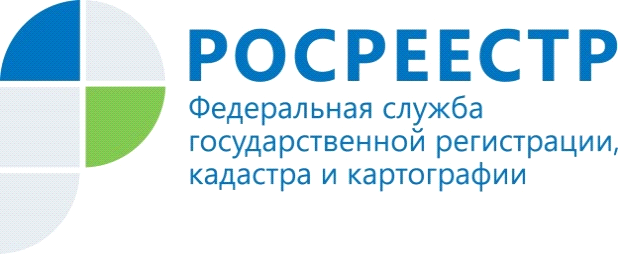 Как исправить ошибку в Едином государственном реестре недвижимости?Единый государственный реестр недвижимости (ЕГРН) содержит сведения как об объектах недвижимости, так и о собственниках недвижимого имущества. Случается, что в этих сведениях содержатся ошибки. Ошибки могут быть различные: неправильно указанные сведения о персональных данных собственника (фамилия, имя, отчество, дата рождения, документ, удостоверяющий личность), реквизиты правоустанавливающих документов, неверные технические характеристики объектов недвижимости. Но все это поправимо. Первое, что следует сделать, это разобраться на каком этапе была допущена ошибка. В зависимости от этапа, на котором произошло искажение информации, несоответствие данных.Какими бывают ошибки в ЕГРН? Техническая ошибкаТехническая ошибка (описка, опечатка, грамматическая или арифметическая ошибка либо подобная ошибка), допущенная органом регистрации прав при осуществлении государственного кадастрового учета и (или) государственной регистрации прав и приведшая к несоответствию сведений, содержащихся в Едином государственном реестре недвижимости, сведениям, содержащимся в документах, на основании которых вносились сведения в Единый государственный реестр недвижимости. (далее - техническая ошибка в записях), исправляется по решению государственного регистратора прав в течение трех рабочих дней со дня обнаружения технической ошибки в записях или получения от любого заинтересованного лица заявления об исправлении технической ошибки в записях либо на основании вступившего в законную силу решения суда об исправлении технической ошибки в записях. Орган регистрации прав в течение трех рабочих дней со дня исправления технической ошибки в записях уведомляет соответствующих участников отношений, возникающих при государственной регистрации прав, об исправлении технической ошибки в записях. Исправление технической ошибки в записях осуществляется в случае, если такое исправление не влечет за собой прекращение, возникновение, переход зарегистрированного права на объект недвижимости.      Реестровая ошибка      Воспроизведенная в Едином государственном реестре недвижимости ошибка, содержащаяся в межевом плане, техническом плане, карте-плане территории или акте обследования, возникшая вследствие ошибки, допущенной лицом, выполнившим кадастровые работы, или ошибка, содержащаяся в документах, направленных или представленных в орган регистрации прав иными лицами и (или) органами в порядке информационного взаимодействия, а также в ином порядке, установленном Федеральным законом (далее - реестровая ошибка), подлежит исправлению по решению государственного регистратора прав в течение пяти рабочих дней со дня получения документов, в том числе в порядке информационного взаимодействия, свидетельствующих о наличии реестровых ошибок и содержащих необходимые для их исправления сведения, либо на основании вступившего в законную силу решения суда об исправлении реестровой ошибки. Исправление реестровой ошибки осуществляется в случае, если такое исправление не влечет за собой прекращение, возникновение, переход зарегистрированного права на объект недвижимости.Таким образом, реестровую ошибку важно отличать от технической, так как от этого зависит и порядок их исправления. Реестровую ошибку исправить гораздо сложнее поскольку изначально ее нужно исправить в документах, в которых она допущена и только потом обратиться в Росреестр за ее исправлением. В случаях проведения комплексных кадастровых работ или самостоятельного выявления органом регистрации реестровой ошибки возможно её исправление без участия правообладателя.Как исправить ошибку в ЕГРН? Ответ зависит от ситуации. Согласно Федеральному закону «О государственной регистрации недвижимости» № 218-ФЗ от 13.07.2015г. ошибку в ЕГРН можно исправить следующим образом:- в судебном порядке,- путем подачи заявления в орган регистрации прав (кадастровую палату, МФЦ),- вследствие исправления обнаруженной ошибки специалистом Росреестра самостоятельно.ЕГРН является федеральным информационным ресурсом, на данные которого полагаются все заинтересованные лица, и должен содержать корректную и актуальную информацию. Соответственно, Управление Росреестра по Республике Алтай во всех возможных случаях принимает меры для исправления выявленных ошибок по решению государственного регистратора прав.         Управление Федеральной службы   государственной регистрации, кадастра и картографии  по Республике Алтай